 ΠΡΟΓΡΑΜΜΑ ΤΗΛΕΚΠΑΙΔΕΥΣΗΣ 27ης ΣΕΠΤΕΜΒΡΙΟΥ - ΦΥΣΙΚΗ ΑΓΩΓΗ 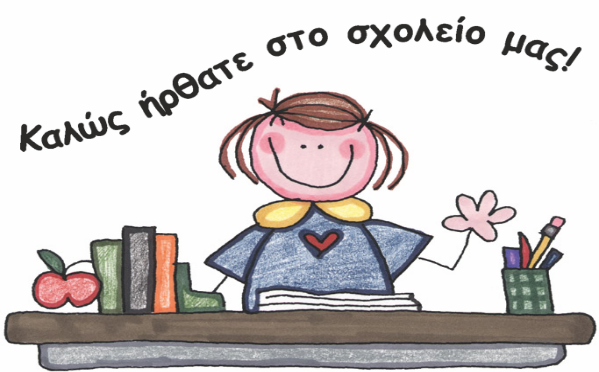 ΤΗΛ. ΣΧΟΛΕΙΟΥ: 2431022023         e – mail:         mail@11dim-trikal.tri.sch.gr                     © dimitrios zampras	Ο ΔΙΕΥΘΥΝΤΗΣ του ΣΧΟΛΕΙΟΥ
                                                                                                                                                                       ΔΗΜΗΤΡΙΟΣ ΑΘ. ΖΑΜΠΡΑΣ    ΕΛΛΗΝΙΚΗ ΔΗΜΟΚΡΑΤΙΑ_________________ΠΕΡΙΦΕΡΕΙΑΚΗ ΔΙΕΥΘΥΝΣΗ Α/ΘΜΙΑΣ & Β/ΘΜΙΑΣ ΘΕΣΣΑΛΙΑΣ  Δ/ΝΣΗ Α/ΘΜΙΑΣ ΕΚΠ/ΣΗΣΤΡΙΚΑΛΩΝΣΧΟΛΙΚΟ ΕΤΟΣ 2023/2024ΦΥΣΙΚΗ ΑΓΩΓΗ
ΥΠΕΥΘΥΝΟΣ  ΕΚΠΑΙΔΕΥΤΙΚΟΣ 11ο Δ Η Μ Ο Τ Ι Κ Ο  Σ Χ Ο Λ Ε Ι ΟΤΡΙΚΑΛΩΝΚΕΦΟΣ ΚΩΝΣΤΑΝΤΙΝΟΣ                           Τηλ.: Ώρες ΔΕΥΤΕΡΑΤΡΙΤΗΤΕΤΑΡΤΗΠΕΜΠΤΗΠΑΡΑΣΚΕΥΗ1η ώρα08:15 -08:45----2η ώρα08:55 – 09:25----3η ώρα09:35  – 10:05Β1 ΕΡΓΑΣΤΗΡΙΑ4η ώρα10:15 – 10:45Δ ΤΑΞΗ--5η ώρα10:55 -11:25Β2 ΤΑΞΗ--6η ώρα11:35 -12:05Γ ΤΑΞΗ